Publicado en Madrid el 09/12/2020 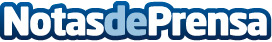 Secalcula.com, ahora se puede realizar cualquier cálculo de forma onlineSecalcula.com es una plataforma online a través de la cual existe una auténtica colección de calculadoras de alto rendimiento, las cuales han sido programadas de forma muy cuidadosa para poder funcionar en ordenadores, tabletas o dispositivos móvilesDatos de contacto:Alvaro Lopez Para629456410Nota de prensa publicada en: https://www.notasdeprensa.es/secalcula-com-ahora-se-puede-realizar Categorias: Finanzas Software Otras ciencias http://www.notasdeprensa.es